Our 1st Grade    Classroom News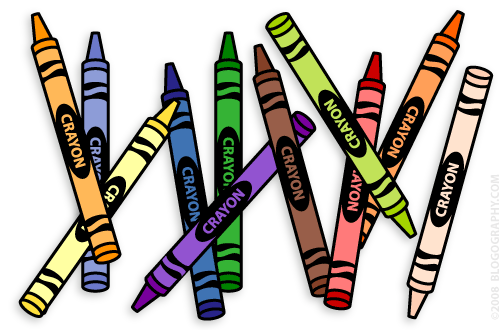 Email: Lweeks@bluevalleyk12.org   Website: www.bluevalleyk12.org/hes/lweeks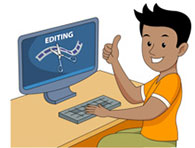 